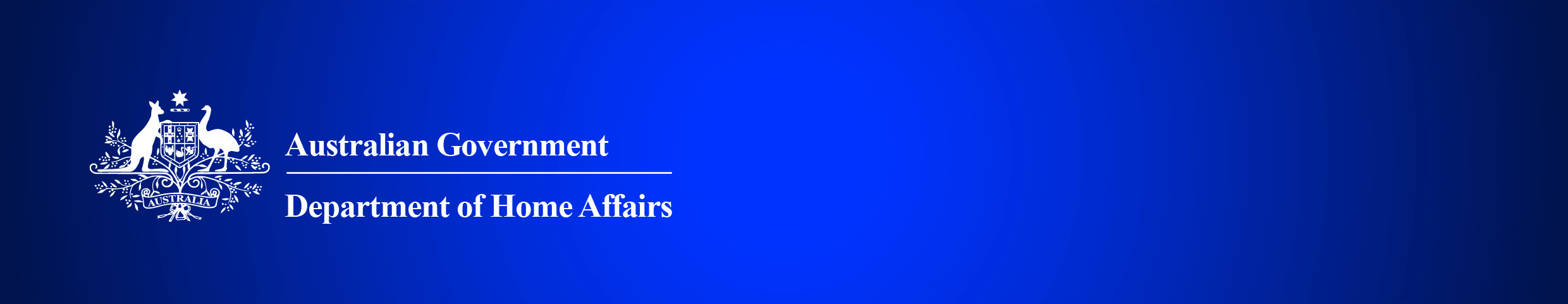 Community Languages Multicultural Grants Program - Stream TwoEndorsement Guidance Projects funded under Stream Two of the Community Languages Multicultural Grants Program are intended to achieve outcomes benefiting the broader community languages school sector, rather than individual schools. Applicants seeking funding through Stream Two are encouraged to submit a Letter of Endorsement from a key stakeholder, such as a national or state/territory peak body, or an expert in the subject matter of the proposal, in support of the proposal. In providing endorsement, organisations should consider whether the proposal aligns with the objectives of the Community Languages Grants Program outlined in the Grant Opportunity Guidelines and:addresses a priority need for the community languages sectorbenefits the broader community language school sector (rather than an individual school)is developed in consultation with and has the support of relevant stakeholders, for example local community leaders, schools, etc.can be successfully implemented by the applicant (and consortium members), having regard to their expert knowledge and experience.In providing a Letter of Endorsement, organisations should outline the reasons for their endorsement (and may make recommendations to the applicant regarding their proposal).Sample Letter of EndorsementDear …..I am writing to endorse the project proposed by [Insert name of community language school] for the Community Languages Multicultural Grants – Stream Two to [Insert a brief description of the project].I express support for this project for the following reasons:… [Why the project is important for the community language sector]… [Why you believe the community language school will be able to deliver the project successfully]… [Has the community language school consulted or engaged with relevant stakeholders in the community]I recommend that [Insert name of community language school] … [Recommendations you have made to the community language school regarding their project]Sincerely,

[Insert Peak Organisation/Expert]